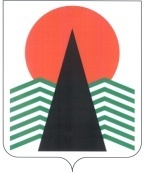  Администрация Нефтеюганского районаМуниципальная комиссияпо делам несовершеннолетних и защите их правПОСТАНОВЛЕНИЕ №14 24 февраля 2022 года, 10 – 00 ч.  г. Нефтеюганск, 3мкрн., д. 21, каб. 430зал совещаний администрации Нефтеюганского района,(сведения об участниках заседания указаны в протоколе №10 заседания МКДН и ЗП Нефтеюганского района)О работе, проводимой с несовершеннолетними, допускающими систематические пропуски занятий и неуспеваемость. Выявление причин и условий, способствующих нарушению учащимися требований законодательства об образовании в Российской Федерации	Заслушав и обсудив информацию по вопросу, предусмотренному планом работы муниципальной комиссии по делам несовершеннолетних и защите их прав Нефтеюганского района на 2022 год, муниципальная комиссия установила:	Департаментом образования и молодежной политики Нефтеюганского района ежегодно ведётся учёт детей, подлежащих обучению по образовательным программам дошкольного, начального общего, основного общего и среднего общего образования, и форм получения образования, определенных родителями (законными представителями) детей.	В течение сентября 2021 года был осуществлен учет детей школьного возраста, приступивших к обучению по образовательным программам начального общего, основного общего и среднего общего образования. По состоянию на 10 сентября 2021 г. на закреплённых за школами района территориях были выявлены 2 несовершеннолетних не продолжающих обучение после 9-го класса (пгт. Пойковский, с.п. Сингапай). В октябре 2021 г.  один из них достиг возраста совершеннолетия (сп. Сингапай) и от продолжения обучения отказался, самостоятельно трудоустроился. Второй несовершеннолетний продолжил обучение в Пойковской СОШ №1. В октябре 2021 года был выявлен еще 1 несовершеннолетний (с.п. Салым), который после окончания 9 классов поступил в СПУ, но обучаться там не стал, с 01.12.2021 был зачислен в Салымскую СОШ №1 в 10 класс.  	По итогам первого полугодия 2021-2022 учебного года в образовательных учреждениях не справились с освоением образовательной программы по отдельным учебным предметам учебного плана – 97 учащихся (2,2% от всех обучающихся), наибольшее количество неуспевающих у Пойковской школы №2 – 37 обучающихся, Салымской школы №2 – 16 обучающихся). Наибольшего внимания по организации исправления неуспеваемости уделяется школами, у которых не успевают девятиклассники (18 обучающихся: школы гп.Пойковский – ПСОШ 2 – 8 неуспевающих, ПСОШ 4 – 3 неуспевающих, ПСОШ 1 – 1 неуспевающий, Салымская СОШ №2 – 8 неуспевающих, Салымская СОШ №1 – 1 неуспевающий, Обь-Юганская СОШ – 1 неуспевающий). Этими школами организована адресная индивидуально-профилактическая работа с неуспевающими и их родителями, реализуются планы индивидуальных дополнительных занятий по ликвидации пробелов в знаниях, дополнительные меры по педагогическому сопровождению процесса обучения.	Одной из причин неуспеваемости являются пропуски занятий. В течение всего учебного года классными руководителями ведется ежедневный контроль и еженедельный мониторинг за посещаемостью обучающимися уроков. 	В течение учебного года проводятся заседания Совета Профилактики правонарушений, на которых рассматриваются обучающиеся систематически опаздывающие, пропускающие учебные занятия без уважительной причины и с низкой успеваемостью.	За истекший период 2021-2022 учебного года проведено 54 заседаний Советов профилактики правонарушений, на которых рассматривались 19 обучающихся опаздывающих, пропускающих учебные занятия без уважительной причины и с низкой успеваемостью.	В образовательных организациях района (Чеускинская СОШ, Салымская СОШ №1, Усть-Юганская СОШ) по 1 несовершеннолетнему, систематически пропускающему по неуважительным причинам занятия. По итогам проведенного анализа, причинами пропусков является: отсутствие желания посещать учебные занятия, низкий уровень ответственности к собственной деятельности, отсутствие систематического контроля со стороны родителей за посещаемостью несовершеннолетнего. О пропусках занятий без уважительной причины проинформированы структуры системы профилактики. Со всеми несовершеннолетними и их семьями ведется совместная с инспекторами ОМВД профилактическая работа.	 С данными обучающимися проводятся индивидуальные беседы, направленные на повышение учебной мотивации. С родителями проведены профилактические беседы в присутствии директора, заместителей директора, социальных педагогов, педагогов-психологов о необходимости осуществления усиленного контроля за обучением детей, об ответственности за содержание, воспитание, обучение ребенка. По итогам данной работы 1 родитель в декабре 2021 года привлечен к административной ответственности по ч. 1 ст. 5.35 КоАП РФ, в отношении 1 родителя протокол по ч. 1 ст. 5.35 КоАП РФ инспектором направлен на регистрацию в административную практику для дальнейшего направления в МКДН и ЗП, по 1 родителю осуществляется сбор материалов для привлечения к административной ответственности по ч. 1 ст. 5.35 КоАП РФ.	В рамках реализации программ воспитания для обучающихся 1- 11 классов проведены классные часы: «Хочу! Могу! Надо!»; «Хорошо учиться – всегда пригодиться»; «Как достичь успеха в учебе?»; «Зачем мы ходим в школу» и т.д.	В течение года проводится разъяснительная работа с родителями (законными представителями) об административной ответственности по ч.1 ст.5.35. КоАП РФ за ненадлежащее исполнение родительских обязанностей по вопросу обучения несовершеннолетних (индивидуальные беседы (в том числе с привлечением специалистов служб системы профилактики), распространение информационных памяток среди родителей «Памятка родителям о правах и обязанностях», размещение информации на официальных сайтах образовательных учреждений). Проведены общешкольные родительские собрания на тему: «Семья и школа. Взгляд в одном направлении».    	На основании вышеизложенного, во исполнение статьи 2 Федерального закона от 24.06.1999 №120-ФЗ «Об основах системы профилактики безнадзорности и правонарушений несовершеннолетних», муниципальная комиссия по делам несовершеннолетних и защите их прав Нефтеюганского района п о с т а н о в и л а: 	 1.  Информацию «О работе, проводимой с несовершеннолетними, допускающими систематические пропуски занятий и неуспеваемость. Выявление причин и условий, способствующих нарушению учащимися требований законодательства об образовании в Российской Федерации» принять к сведению.	Срок: 24 февраля 2022 года.	2.  Департаменту образования и молодежной политики (Н.В.Котова) организовать разработку и реализацию образовательными организациями индивидуальных планов профилактической работы с неаттестованными обучающимися и их родителями (законными представителями), включающие меры по оказанию социально-психологической и педагогической помощи, по обеспечению повышения успеваемости обучающихся, организации дополнительных занятий по учебным предметам, дополнительных мер по педагогическому сопровождению процесса обучения несовершеннолетних.	Активно вовлекать в профилактическую работу с учащимися, имеющими систематические пропуски учебных занятий, специалистов органов и учреждений системы профилактики (ОМВД России по Нефтеюганскому району, отдела по опеке и попечительству). 	При необходимости направлять представления в отношении обучающихся и их родителей в адрес муниципальной комиссии по делам несовершеннолетних и защите их прав Нефтеюганского района для рассмотрения вопроса об организации индивидуальной профилактической работы с несовершеннолетним и его семьей.	Срок: до 01 июня 2022 года.	 3. Контроль за исполнением постановления возложить на заместителя председателя муниципальной комиссии по делам несовершеннолетних и защите их прав Нефтеюганского района.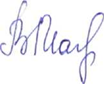 Председательствующий                                            В.В. Малтакова